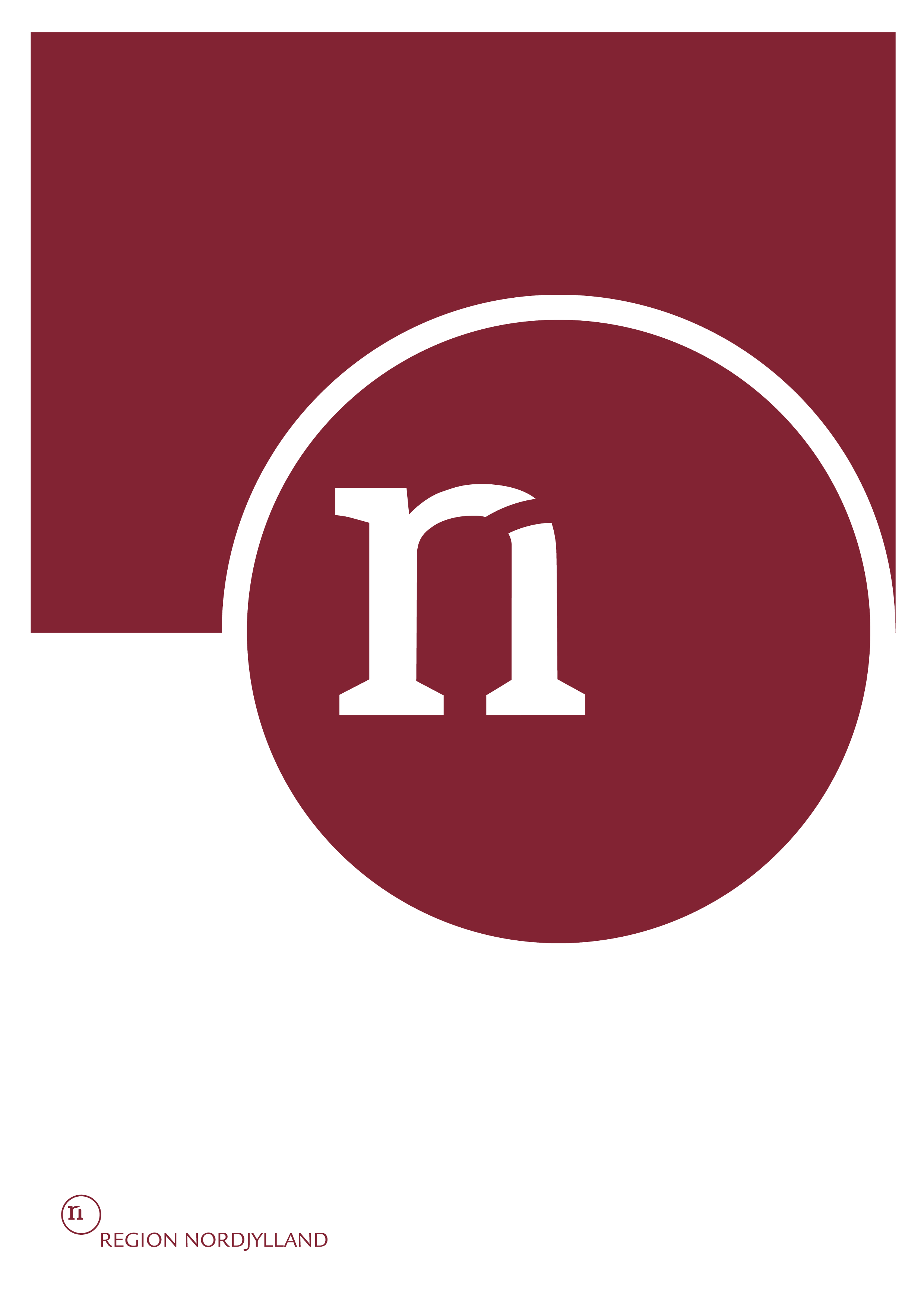 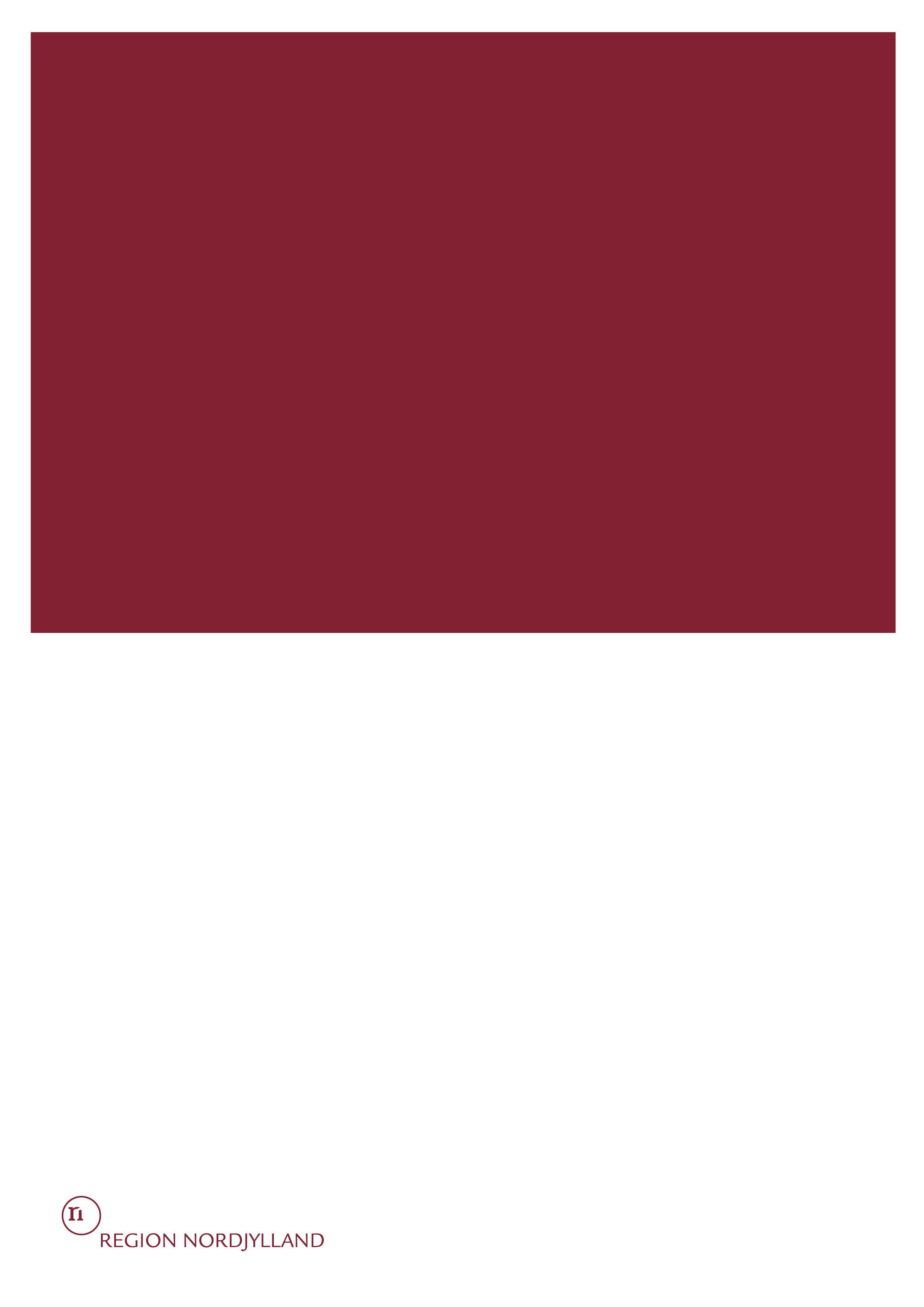 Quatation for Angiography simulatorTilbudsindhentningKoncernøkonomiIndkøbskontoretNiels Bohrs Vej 309220 Aalborg Øwww.rn.dkseptember 2010 Læs mere om Region Nordjylland på www.rn.dkDescriptionAngiography simulator for NordSim, Center for skills training and simulation Aalborg University Hospital, Denmark. To be used for training in cardiology, radiology, vascular surgery and thoracic surgery primarily by doctors in the Mid- and Northjutland region of Denmark.EnclusoresEnclusore 1: Specification of angiography simulatorEnclusore 2. Standard condition of Region NordjyllandPriceAll the prices shall be given in DKKTerms of paymentAt 30 days from receipt and approval of the invoice unless otherwise agreed.Criteria of allocationThe quotation will be evaluated in accordance to:Price 50%Competition parameters 50%       Duty to negotiationRegion Nordjylland reserved the right to negotiations after receipt of the quotations.Contract termsA possible contract will, besides the above-mentioned, be based on the conditions mentioned in enclosure 2 "Standard conditions". Therefore, Region Nordjylland requests your company to state your agreement or possible comments on this and to indicate possible comments in your quotation.Furthermore, all relevant information concerning the evaluation of your quotation has to be informed.Contact personContact personRegion NordjyllandIndkøbskontoretNiels Bohrs Vej 30DK-9220 Aalborg ØContact: Michael I. PetersenTlf.: +45 9764 8548E-mail: miip@rn.dkAll communication abort this shall be to the above mentioned person. Forwarding of QuotationPlease forward your quotation  signed and dated in a sealed envelope to:Region NordjyllandNiels Bohrs Vej 30DK-9220 Aalborg ØAtt.: IndkoebskontoretThe envelope is to be clearly marked: Tilbud vedroerendeAngiography simulatorFORTROLIGTMå ikke postaabnesTo come into consideration, your quotation has to arrive at Region Nordjylland not later than 13. March 2015, at 12.00 am and must be valid at least until 2 months from this date.Quotations forwarded by telefax or email will not be accepted by Region Nordjylland.Your quotation must include a usb-memorystick, with your offer.